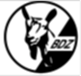 1. Eigenschaften und Definition der RasseÄquirasse: keineAngoraziegen stammen ursprünglich aus der Provinz Ankara in Anatolien, Türkei. Sie besitzen langes, spiralig bzw. gelockt herabhängendes, weißes Haar, das als Mohair weltweite Bedeutung erlangt hat. Die Tiere sind behornt. Angoraziegen sind kleinrahmig und an die Klimabedingungen der Trockensteppen, Wüsten und Gebirgsregionen gut angepasst. Sie sind nässeempfindlich und daher für das mitteleuropäische Klima wenig geeignet. Nach Deutschland wurden erstmals 1768 fünf Angoraziegen und zwei Böcke gebracht. 2. Ziele des ZuchtprogrammsAllgemeines Zuchtziel ist die Erhaltung der typischen Rasseeigenschaften bei gleichzeitiger Beibehaltung der genetischen Vielfalt, wobei eine Verbesserung der Rasse entsprechend der Selektionskriterien angestrebt wird.2.1 ZuchtzieleDas Vlies soll am ganzen Körper weiß, glänzend und von ausgeglichener Faser hinsichtlich Länge und Feinheit sein. Kopf (außer Augen und Maul) und Beine sind bewollt. Das Haarkleid sollte möglichst dicht sein. Der Wollstapel („Ringellöckchen“) soll gewellt und in sich gedreht sein. Grannenhaare (Kremps) sind unerwünscht.2.2 ZuchtmethodeDie Zuchtziele werden angestrebt mit der Methode der Reinzucht. Das Einkreuzen fremder Rassen ist nicht zulässig. Männliche und weibliche Tiere, die die abstammungsmäßigen Voraussetzungen nicht erfüllen, aber dem Zuchtziel entsprechen und zur Verbesserung der Rasse beitragen, können in die zusätzliche Abteilung des Zuchtbuches eingetragen werden.2.3.Genetische Besonderheiten und ErbfehlerSie werden durch den Zuchtverband erfasst. Der Züchter ist verpflichtet, alle bekannten Untersuchungsergebnisse dem Zuchtverband zur Verfügung zu stellen. Der Hornstatus wird als genetische Besonderheit erfasst. Derzeit sind keine Erbfehler bekannt.3. Zuchtgebiet (geographisches Gebiet) und Umfang der ZuchtpopulationDas Zuchtgebiet umfasst das Gebiet xxx. Die Zuchtpopulation umfasst alle im Zuchtbuch des xxx eingetragenen Tiere der Rasse Angoraziege. Zum 1.1.2022 sind eingetragen: xxx Böcke und xxx Mutterziegen in xxx Zuchtbetrieben. Es gibt eine bundesweite Zuchtkooperation der Mitgliedsverbände des Bundesverbands Deutscher Ziegenzüchter e.V. (BDZ).4. Selektionskritierien und LeistungsprüfungenDie Leistungsprüfungen erfolgen als Feldprüfung nach der Richtlinie des BDZ zur Durchführung von Leistungsprüfungen, veröffentlicht unter:https://service.vit.de/dateien/ovicap/bdz_richtlinie_leistungspruefungen.pdfFolgende Leistungsprüfungen werden bei der Rasse Angoraziege durchgeführt und dienen als Selektionskriterien:Exterieurbewertung im Feld mit den Merkmalen Wolle, Rahmen und Form. Diese Leistungsprüfung ist für alle weiblichen und männlichen Zuchtziegen, die in die Klassen A, C und D eingetragen werden sollen, verpflichtend. Das jeweilige Exterieurmerkmal wird bei zuchtausschließenden Merkmalsausprägungen grundsätzlich mit den Noten 1 bis 3 und bei unerwünschten Merkmalsausprägungen je nach Ausprägung mit Punktabzug bewertet. Anhand der Exterieurbewertung erfolgt die Einstufung in Zuchtwertklassen.Fruchtbarkeitsprüfung im Feld. Diese Leistungsprüfung ist für alle weiblichen Zuchtziegen verpflichtend.Die Ergebnisse der Leistungsprüfungen (auch Teilprüfungen) werden im Zuchtbuch festgehalten und in der Tierzuchtbescheinigung ausgewiesen. Die Durchführung der Leistungsprüfungen obliegt:Exterieurbewertung: 	ZuchtverbandFruchtbarkeitsprüfung: 	Züchter5. ZuchtwertschätzungEine Zuchtwertschätzung wird nicht durchgeführt.6. ZuchtbuchführungDie Zuchtbuchführung erfolgt durch den Zuchtverband entsprechend der Satzung. Hierzu bedient sich der Zuchtverband entsprechend den vertraglichen Regelungen zur Datenbank des Ziegen-Datenverbundes, der vom Landesverband für Leistungsprüfungen in der Tierzucht (LKV), xxx, bereitgestellt wird bzw. zur Datenbank „OviCap“ beim vit Verden (Vereinigte Informationssysteme Tierhaltung w.V., Heinrich-Schröder-Weg 1, 27283 Verden/Aller, info@vit.de). Das Zuchtbuch wird vom Zuchtverband im Sinne der tierzuchtrechtlichen Vorschriften und der ViehVerkV auf der Grundlage der durch das Mitglied gemeldeten Daten und Informationen, die im Rahmen der Leistungsprüfung ermittelt werden, geführt. Der LKV bzw. vit Verden arbeitet im Auftrag und nach Weisung des Zuchtverbands. 7. Zuchtdokumentation Die Zuchtdokumentation erfolgt entsprechend den Regelungen der Satzung.8. ZuchtbucheinteilungDas Zuchtbuch umfasst für männliche und weibliche Tiere eine Hauptabteilung mit den Klassen A und B und eine zusätzliche Abteilung (Vorbuch) mit den Klassen C und D. Von der Ausnahmegenehmigung nach Anhang II, Teil 1, Kapitel III, Nr. 2 der VO (EU) 2016/1012 wird Gebrauch gemacht.Die Zuordnung der Zuchttiere in eine Abteilung und Klasse erfolgt bei der Eintragung unter Berücksichtigung des Geschlechts, der Abstammung und der Leistung.9. Selektion und KörungDie Selektion der Tiere und Zuordnung in die Klassen des Zuchtbuches erfolgt entsprechend der Exterieurbeurteilung unter Berücksichtigung ihrer Abstammung. Die Ergebnisse der Leistungsprüfung dienen der innerbetrieblichen Selektionsentscheidung.Die Körung ist Voraussetzung für die Zuchtbucheintragung eines Bockes in die Klasse A des Zuchtbuches. Sie erfolgt entsprechend den Regelungen der Satzung.Zur Körung werden nur Böcke zugelassen, die in der Hauptabteilung des Zuchtbuches eingetragen werden können, deren Eltern und Großeltern im Zuchtbuch eingetragen und leistungsgeprüft sind,deren Eltern mindestens in Zuchtwertklasse 2 bewertet sind,die keine gesundheitlichen Beeinträchtigungen aufweisen (Zuchttauglichkeit, keine Gebiss- und Hodenanomalien).Mindestanforderung an die Körung eines Zuchtbockes bezüglich der Abstammung:Böcke der Klassen C und D werden bewertet, aber nicht gekört.Ein Bock wird gekört, wenn er in allen Merkmalen der Exterieurbewertung (siehe Punkt 4.) mit mindestens Note 4 bewertet wird. Seltene Vaterlinien sollen erhalten werden. Dazu können im Zuchtbuch die Bocklinien erfasst werden.Als Hilfsmittel bietet das Herdbuchprogramm OviCap Inzuchtberechnungen und Anpaarungsempfehlungen zum Einsatz potentieller Vatertiere an. 10. Abstammungssicherung Die Abstammungssicherung erfolgt nach den Regelungen der Satzung. Als zugelassene Methode zur Abstammungssicherung wird das Verfahren der DNA-Profile aus Mikrosatelliten angewendet. 11. Zugelassene Reproduktionstechniken und Bestimmungen für Tiere, von denen Zuchtmaterial gewonnen wirdKünstliche Besamung und Embryotransfer sind zugelassen. Tiere, von denen Zuchtmaterial gewonnen wird, müssen im Zuchtbuch Klasse A eingetragen sein.Das Zuchtprogramm wurde am xx.xx.xxxx beschlossen und tritt am xx.xx.xxxx in Kraft.Zuchtprogramm Angoraziege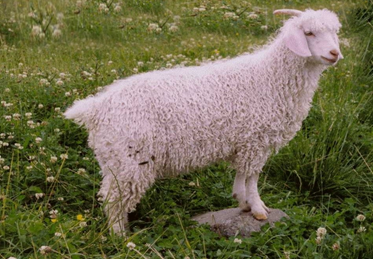 Foto: SN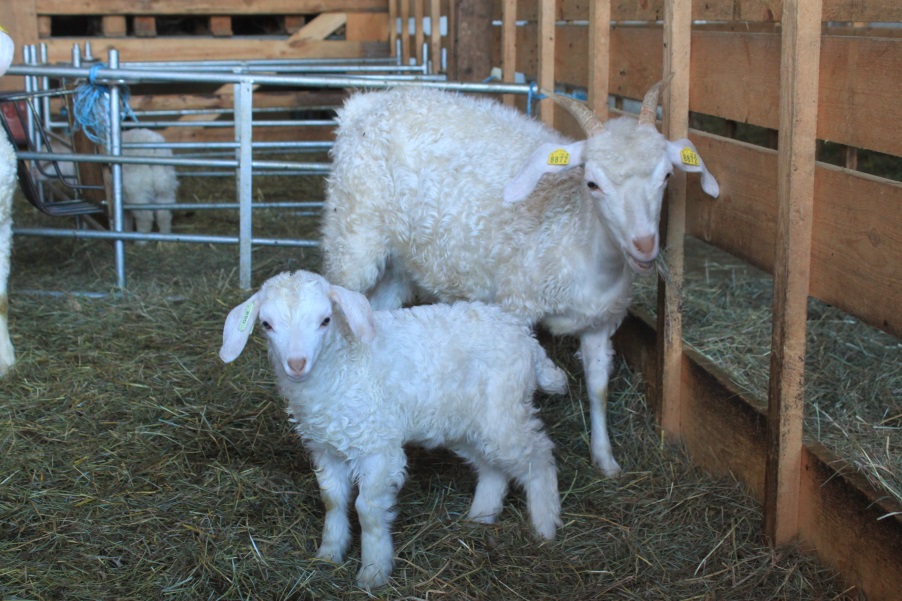 Foto: BYRassename: AngoraziegeAbkürzung: AGZBDZ-Beschluss: 2021Gefährdung: gefährdet Herkunft: Türkei Rassengruppe: Wollziege ZiegenBöckeWiderristhöhe45 – 60 cm50 – 70 cmGewicht30 – 40 kg45 – 55 kgWollleistungAngoraziegen produzieren jährlich 3 – 6 kg Wolle. Die Tiere werden jährlich zweimal geschoren, bei einer Stapellänge von jeweils 12 – 15 cm. Besonders gefragt ist die Wolle von Lämmern bis zum Alter von einem Jahr.Angoraziegen produzieren jährlich 3 – 6 kg Wolle. Die Tiere werden jährlich zweimal geschoren, bei einer Stapellänge von jeweils 12 – 15 cm. Besonders gefragt ist die Wolle von Lämmern bis zum Alter von einem Jahr.LandschaftspflegeleistungEignung für die LandschaftspflegeEignung für die LandschaftspflegeFruchtbarkeitSpätreife und mäßige Fruchtbarkeit, in der Regel fallen nur Einlinge; die Aufzucht ist schwierig, da die Lämmer sehr klein geboren werden und die Mutterinstinkte nur gering ausgeprägt sind.Spätreife und mäßige Fruchtbarkeit, in der Regel fallen nur Einlinge; die Aufzucht ist schwierig, da die Lämmer sehr klein geboren werden und die Mutterinstinkte nur gering ausgeprägt sind.EinteilungAnforderungen an männliche TiereAnforderungen an weibliche TiereHaupt-abteilungKlasse AEltern und Großeltern in der Hauptabteilung oder der zusätzlichen Abteilung eines Zuchtbuches der Rasse eingetragenKörung mit mindestens Zuchtwertklasse IIEltern und Großeltern in der Hauptabteilung oder der zusätzlichen Abteilung eines Zuchtbuches der Rasse eingetragenbewertet mit mindestens Zuchtwertklasse IIHaupt-abteilungKlasse BEltern und Großeltern in der Hauptabteilung oder der zusätzlichen Abteilung eines Zuchtbuchs der Rasse eingetragenEltern und Großeltern in der Hauptabteilung oder der zusätzlichen Abteilung eines Zuchtbuches der Rasse eingetragenZusätzliche Abteilung Klasse C (Vorbuch)Eltern mindestens in Klasse D eines Zuchtbuchs der Rasse eingetragenbewertet mit mindestens Zuchtwertklasse IIEltern mindestens in Klasse D eines Zuchtbuchs der Rasse eingetragenbewertet mit mindestens Zuchtwertklasse II Zusätzliche Abteilung Klasse D (Vorbuch)als rassetypisch beurteiltbewertet mit mindestens Zuchtwertklasse IIals rassetypisch beurteiltbewertet mit mindestens Zuchtwertklasse IIA männl.C männl.D männl.A männl.C männl.D männl.A männl.C männl.D weibl.A männl.C männl.D weibl.A männl.C weibl.D männl.A männl.C weibl.D männl.A männl.C weibl.D weibl.A männl.C weibl.D weibl.